SITUATION :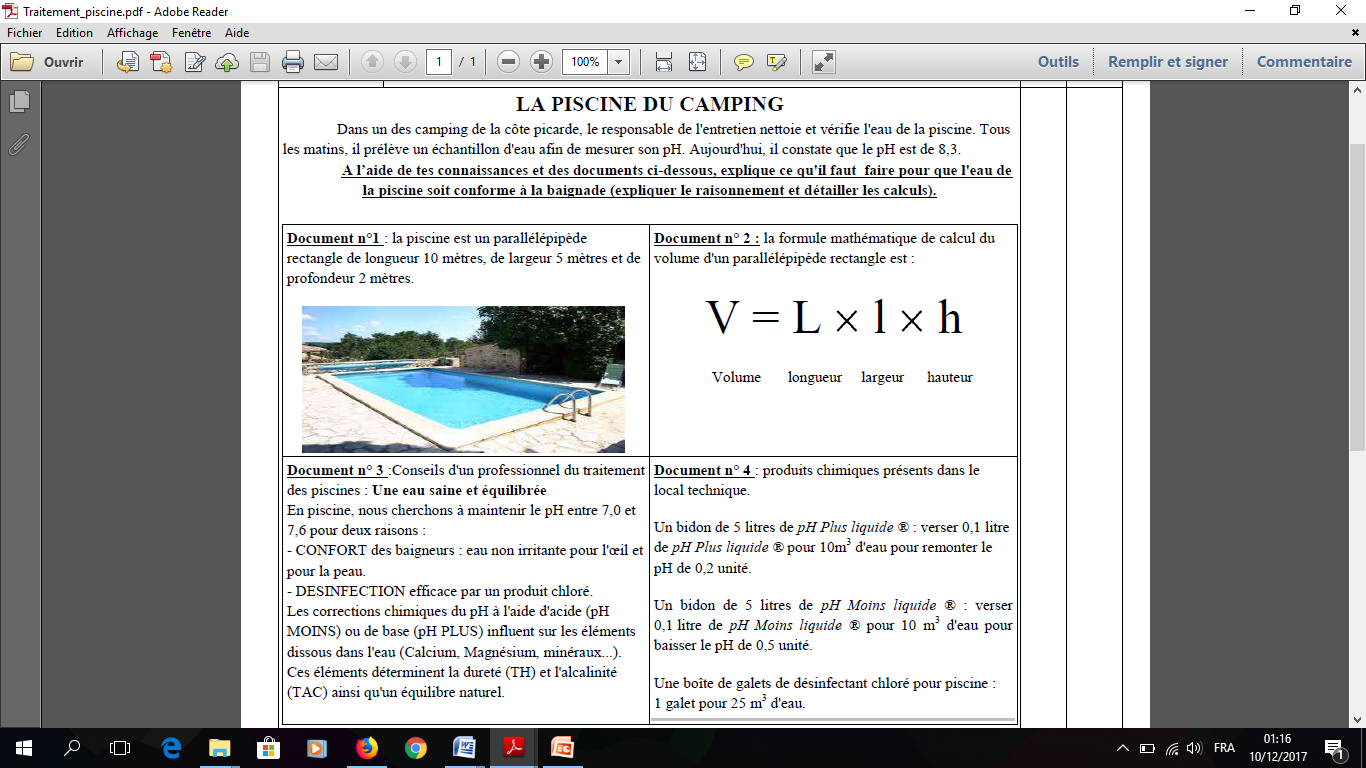 Type d’activité :Thème :CompétencesAttendus :Domaines :Eléments signifiants :Descripteurs :